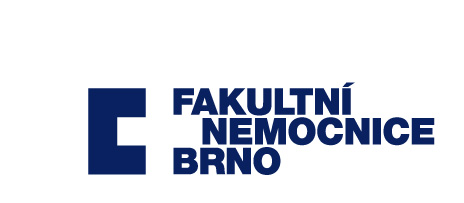 DODATEK Č. 4 k ZÁVAZKU K OBCHODNÍMU ZVÝHODNĚNÍ I.Účastníci1. Odběratel:     Fakultní nemocnice Brnosídlo:		Jihlavská 20, 625 00 Brno                                 jednající:  	MUDr. Roman Kraus, MBA, ředitelIČ: 	    	65269705DIČ: 		CZ65269705 bank. spojení: 	ČNB, Rooseveltova 18, 601 10 Brnoč. účtu:		...........................................Fakultní nemocnice je státní příspěvková organizace zřízená rozhodnutím Ministerstva zdravotnictví. Nemá zákonnou povinnost zápisu do Obchodního rejstříku, je zapsána v živnostenském rejstříku vedeného Živnostenským úřadem města Brna.2. Dodavatel:    Innova Medical s.r.o.sídlo:		Pražská 499, 273 61 Velká Dobrá, okr. Kladno	jednající: 	MUDr. Jiří Dostal, jednatelIČ: 	 	28360931DIČ: 	   	CZ28360931bank. spojení : 	ČSOB Kladnoč. účtu:  	..........................................Společnost je zapsána v obchodním rejstříku vedeném Městským soudem v Praze, oddíl C, vložka 136082, zápis proveden dne 18. 3. 2008II.Předmět dodatkuObě smluvní strany se dohodly na nahrazení Přílohy č. 1 závazku k obchodnímu zvýhodnění uzavřené mezi smluvními stranami dne 5. 4. 2017. Nové znění přílohy č. 1 je součástí tohoto dodatku, jako příloha č. 1.III.Závěrečná ustanoveníFN Brno se zavazuje zveřejnit tento dodatek v registru smluv v souladu a za podmínek stanovených v zákoně č. 340/2015 Sb., o zvláštních podmínkách účinnosti některých smluv, uveřejňování těchto smluv a o registru smluv (zákon o registru smluv). FN Brno se zavazuje nezveřejnit (případně znečitelnit) následující informace, které jsou citlivými informacemi a obchodním tajemstvím dodavatele: Příloha č. 1 tohoto dodatku.Ostatní ustanovení smlouvy se tímto dodatkem nemění. Tento dodatek nabývá platnosti dnem podpisu oběma smluvními stranami a účinnosti dnem zveřejnění v registru smluv.Tento dodatek je vyhotoven ve dvou stejnopisech, z nichž každá strana obdrží jeden. Smluvní strany si dodatek přečetly, s jeho obsahem souhlasí, což stvrzují svými podpisy. Ve Velké Dobré dne	           						V Brně dne Za dodavatele:                                                                            	Za odběratele:...........................................................                                        	...........................................................MUDr. Jiří Dostal						MUDr. Roman Kraus, MBAjednatel         							ředitelInnova Medical	s.r.o.	         		            			Fakultní nemocnice Brno